Publicado en  el 21/10/2014 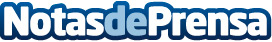 El Opel Mokka acelera el ritmo de su éxito comercial  En sólo dos años desde que se lanzó al mercado, Opel ha recibido 300.000 pedidos del SUV-subcompacto, y el ritmo de estas ventas se ha ido incrementando en los últimos tiempos. En los últimos siete meses se han registrado los últimos 100.000 pedidos del Mokka que ya es el tercer coche más vendido en el ranking de Opel, detrás del Corsa y Astra, pero por delante del Insignia y el Zafira.Datos de contacto:OPELNota de prensa publicada en: https://www.notasdeprensa.es/el-opel-mokka-acelera-el-ritmo-de-su-exito_1 Categorias: Automovilismo Industria Automotriz http://www.notasdeprensa.es